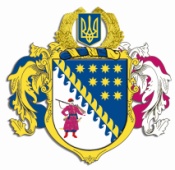 ДНІПРОПЕТРОВСЬКА ОБЛАСНА РАДАVIІ СКЛИКАННЯПостійна комісія обласної ради з питань соціально-економічного розвитку області, бюджету та фінансівпросп. Олександра Поля, 2, м. Дніпро, 49004П Р О Т О К О Л  № 92засідання постійної комісії обласної ради17 вересня 2019 року							м. Дніпро15.00 годинУсього членів комісії:		13 чол.Присутні:                   		10 чол. (з них 4 – телеконференція)Відсутні:                     		  3 чол.Присутні члени комісії: Ніконоров А.В., Саганович Д.В., Ангурець О.В., 
Жадан Є.В., Петросянц М.М., Плахотнік О.О., 
Ульяхіна А.М. (телеконференція), Мартиненко Є.А. (телеконференція), Орлов С.О. (телеконференція), Шамрицька Н.А. (телеконференція).Відсутні члени комісії: Удод Є.Г., Войтов Г.О., Мазан Ю.В.У роботі комісії взяли участь: Петровська Л.С. – заступник директора департаменту фінансів облдержадміністрації; Беспаленкова Н.М. – начальник управління бухгалтерського обліку, фінансів та господарської діяльності виконавчого апарату обласної ради; Богуславська І.А. – заступник начальника управління економіки, бюджету та фінансів – начальник відділу бюджету та фінансів виконавчого апарату обласної ради;Семикіна О.С.– заступник начальника управління економіки, бюджету та фінансів – начальник відділу капітальних вкладень виконавчого апарату обласної ради; Полонська Н.В. – заступник начальника відділу капітальних вкладень управління економіки, бюджету та фінансів виконавчого апарату обласної ради;Тітовський М.С. – заступник начальника управління організаційної роботи – начальник відділу методичного забезпечення виконавчого апарату обласної ради.Головував: Ніконоров А.В.Порядок денний засідання постійної комісії:Про розгляд проекту розпорядження голови обласної ради „Про внесення змін до рішення обласної ради від 07 грудня 2018 року № 397-15/VІІ „Про обласний бюджет на 2019 рік”.Різне.СЛУХАЛИ: 1. Про розгляд проекту розпорядження голови обласної ради „Про внесення змін до рішення обласної ради від 07 грудня 2018 року № 397-15/VІІ „Про обласний бюджет на 2019 рік”.	Інформація: заступника директора департаменту фінансів облдержадміністрації Петровської Л.С.ВИСТУПИЛИ: Ніконоров А.В., Беспаленкова Н.М.ВИРІШИЛИ: 1. Інформацію заступника директора департаменту фінансів облдержадміністрації Петровської Л.С. взяти до відома.2. Погодити запропонований облдержадміністрацією проект розпорядження голови обласної ради „Про внесення змін до рішення обласної ради від 07 грудня 2018 року № 397-15/VІІ „Про обласний бюджет на 2019 рік” (лист облдержадміністрації від 17.09.2019 № 18-3415/0/2-19 та пояснювальна записка департаменту фінансів облдержадміністрації від 17.09.2019 № 1605/0/17-19 додаються) із наступними змінами:за пропозицією головного розпорядника бюджетних коштів – обласної ради в межах загального ресурсу по регіональній міжгалузевій Програмі щодо надання фінансової підтримки комунальним підприємствам (установам), що належать до спільної власності територіальних громад сіл, селищ та міст Дніпропетровської області, на 2013-2023 роки (зі змінами) за КПКВ 0117670 „Внески до статутного капіталу суб’єктів господарювання” здійснити перерозподіл планових призначень видатків обласного бюджету, а саме: зменшити видатки по КП „Дніпроінвестпроект” ДОР” на суму 
750,0 тис. грн та збільшити видатки по КП „Дніпрокомоблік” ДОР” на суму 450,0 тис. грн та по КП „Верхньодніпровське виробниче управління водопровідно-каналізаційного господарства” ДОР” на суму 300,0 тис. грн.3. Рекомендувати голові обласної ради прийняти проект розпорядження „Про внесення змін до рішення обласної ради від 07 грудня 2018 року № 397-15/VІІ „Про обласний бюджет на 2019 рік”. 4. Рекомендувати департаменту фінансів облдержадміністрації (Шебеко) надати проект рішення обласної ради „Про внесення змін до рішення обласної ради від 07 грудня 2018 року № 397-15/VІІ „Про обласний бюджет на 2019 рік” з цими змінами на чергову сесію обласної ради для затвердження.Результати голосування:за 			10проти		  -утримались 	  -усього 		10СЛУХАЛИ: 2. Різне.Пропозиції не надходили.Інформація: ВИСТУПИЛИ: ВИРІШИЛИ: Результати голосування:за 			-проти		-утримались 	-усього 		-Голова комісії							А.В. НІКОНОРОВСекретар засідання						Д.В. САГАНОВИЧ